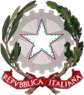 MINISTERO DELL'ISTRUZIONE E DEL MERITOIstituto Comprensivo Statale “V. Vivaldi” CatanzaroViale Crotone, 57  - 88100 Catanzaro - Tel. 0961 31056 fax 0961 391908e-mail: czic86700c@istruzione.it - pec: czic86700c@pec.istruzione.it sito web: www.icvivaldicatanzaro.edu.it Cod.Mecc. CZIC86700C Distretto n.1 - Codice fiscale 97061430795 - Cod . Univoco: UFOMBWPIANO DIDATTICO PERSONALIZZATOAlunni non italofoni con Bisogni Educativi Speciali(svantaggio linguistico - culturale)Anno Scolastico 2023/2024Scuola Secondaria di I gradoClasse: ………… Sezione: …………	  Coordinatore di Classe: Prof./Prof.ssa……………………………Il presente PDP ha carattere transitorio quadrimestrale o annuale e può essere rivisto in qualsiasi momento, in funzione di eventuali necessità sopraggiunte nel corso dell’anno scolastico.Catanzaro, ___/ ___/ _______IL CONSIGLIO DI CLASSE           Il coordinatore del CdC                                                          IL DIRIGENTE   ……………………….............….....…                                 ……………………….............….....…                     Firma dei genitori    ……………………….............….....………………………….............….....…                                                          DATI RELATIVI ALL’ALLIEVO/A DATI RELATIVI ALL’ALLIEVO/ACognome e NomeLuogo e data di nascitaNazionalitàLingua d’origineLingue studiate oltre a quella d’origineData di ingresso in ItaliaScolarità pregressa regolare  SÌ               NOHa chiesto l’esonero dalla religione cattolica SÌ               NOTIPOLOGIA DI BISOGNO EDUCATIVO SPECIALETIPOLOGIA DI BISOGNO EDUCATIVO SPECIALEalunno NAI (si intendono gli alunni stranieri inseriti per la prima volta nel nostro sistema scolastico nell’anno scolastico in corso e/o in quello precedente)alunno straniero giunto in Italia nell’ultimo triennio (si intendono gli alunni che hanno superato la prima alfabetizzazione ma ancora non hanno raggiunto quelle competenze nella lingua italiana tali da poter affrontare le materie di studio)alunno straniero che pur essendo in Italia da più anni trova ancora difficoltà nella lingua italiana ed in particolare in quella dello studioalunno straniero con età anagrafica non corrispondente alla classe d’inserimento causaritardo scolastico rispetto la normativa italianaripetenza dell’anno a causa di non ammissione inserito in una classe “inferiore” in accordo con la famigliaUlteriori informazioni utili per la programmazione delle attività educativo-didattiche:………………………………………………………………………………………………………………………………………………………………………………………………………………………………………………………………………………………………………………………alunno NAI (si intendono gli alunni stranieri inseriti per la prima volta nel nostro sistema scolastico nell’anno scolastico in corso e/o in quello precedente)alunno straniero giunto in Italia nell’ultimo triennio (si intendono gli alunni che hanno superato la prima alfabetizzazione ma ancora non hanno raggiunto quelle competenze nella lingua italiana tali da poter affrontare le materie di studio)alunno straniero che pur essendo in Italia da più anni trova ancora difficoltà nella lingua italiana ed in particolare in quella dello studioalunno straniero con età anagrafica non corrispondente alla classe d’inserimento causaritardo scolastico rispetto la normativa italianaripetenza dell’anno a causa di non ammissione inserito in una classe “inferiore” in accordo con la famigliaUlteriori informazioni utili per la programmazione delle attività educativo-didattiche:………………………………………………………………………………………………………………………………………………………………………………………………………………………………………………………………………………………………………………………FASE OSSERVATIVAFASE OSSERVATIVACOMPETENZA LINGUISTICA IN ITALIANO L2 SECONDO IL QCERIndicare il livello di competenza linguistica dell’allievo/a secondo il Quadro Comune Europeo di Riferimento per Lingue (QCER):Nessuna competenza linguistica.A1 – Livello base: Riesce a comprendere e utilizzare espressioni familiari di uso quotidiano e formule molto comuni per soddisfare bisogni di tipo concreto. Sa presentare se stesso/a e altri ed è in grado di porre domande su dati personali e rispondere a domande analoghe (il luogo dove abita, le persone che conosce, le cose che possiede). É in grado di interagire in modo semplice purché l'interlocutore parli lentamente e chiaramente e sia disposto a collaborare.A2 – Livello elementare: Riesce a comprendere frasi isolate ed espressioni di uso frequente relative ad ambiti di immediata rilevanza (per esempio informazioni di base sulla persona e sulla famiglia, acquisti, geografia locale, lavoro). Riesce a comunicare in attività semplici e di routine che richiedono solo uno scambio di informazioni semplice e diretto su argomenti familiari e abituali. Riesce a descrivere in termini semplici aspetti del proprio vissuto e del proprio ambiente ed elementi che si riferiscono a bisogni immediati.B1 – Livello pre-intermedio: É in grado di comprendere i punti essenziali di messaggi chiari in lingua standard su argomenti familiari che affronta normalmente al lavoro, a scuola, nel tempo libero ecc. Se la cava in molte situazioni che si possono presentare viaggiando in una regione dove si parla la lingua in questione. Sa produrre testi semplici e coerenti su argomenti che gli siano familiari o siano di suo interesse. É in grado di descrivere esperienze e avvenimenti, sogni, speranze, ambizioni, di esporre brevemente ragioni e dare spiegazioni su opinioni e progetti.OSSERVAZIONI SULLE AUTONOMIE E SUGLI ASPETTI SOCIO-RELAZIONALIOSSERVAZIONI SUL PROCESSO DI APPRENDIMENTO ANALISI DELLA SITUAZIONE DI PARTENZA CON RIFERIMENTO ALLE DIVERSE AREE DISCIPLINARIFacendo riferimento a:test di ingressoincontri con il Mediatore Culturaleosservazioni sistematiche prime verifichecolloquio/i con la famigliaRISULTA CHE…L’alunno/a dimostra specifiche capacità e potenzialità nei seguenti ambiti disciplinari:Linguistico-espressivoLogico-matematico  Artistico-espressivoMusicaleMotorioTecnologico e ScientificoStorico-geograficoL’alunno/a dimostra difficoltà nei seguenti ambiti disciplinari:Linguistico-espressivoLogico-matematico  Artistico-espressivoMusicaleMotorioTecnologico e ScientificoStorico-geografico DOVUTE A…totale mancanza di conoscenza disciplinarelacune pregressescarsa scolarizzazionescarsa conoscenza della lingua italianaeventuali ed ulteriori osservazioni (indicare) ……………………………………………………………………………………………………………………………………………………………………………...….…COMPETENZA LINGUISTICA IN ITALIANO L2 SECONDO IL QCERIndicare il livello di competenza linguistica dell’allievo/a secondo il Quadro Comune Europeo di Riferimento per Lingue (QCER):Nessuna competenza linguistica.A1 – Livello base: Riesce a comprendere e utilizzare espressioni familiari di uso quotidiano e formule molto comuni per soddisfare bisogni di tipo concreto. Sa presentare se stesso/a e altri ed è in grado di porre domande su dati personali e rispondere a domande analoghe (il luogo dove abita, le persone che conosce, le cose che possiede). É in grado di interagire in modo semplice purché l'interlocutore parli lentamente e chiaramente e sia disposto a collaborare.A2 – Livello elementare: Riesce a comprendere frasi isolate ed espressioni di uso frequente relative ad ambiti di immediata rilevanza (per esempio informazioni di base sulla persona e sulla famiglia, acquisti, geografia locale, lavoro). Riesce a comunicare in attività semplici e di routine che richiedono solo uno scambio di informazioni semplice e diretto su argomenti familiari e abituali. Riesce a descrivere in termini semplici aspetti del proprio vissuto e del proprio ambiente ed elementi che si riferiscono a bisogni immediati.B1 – Livello pre-intermedio: É in grado di comprendere i punti essenziali di messaggi chiari in lingua standard su argomenti familiari che affronta normalmente al lavoro, a scuola, nel tempo libero ecc. Se la cava in molte situazioni che si possono presentare viaggiando in una regione dove si parla la lingua in questione. Sa produrre testi semplici e coerenti su argomenti che gli siano familiari o siano di suo interesse. É in grado di descrivere esperienze e avvenimenti, sogni, speranze, ambizioni, di esporre brevemente ragioni e dare spiegazioni su opinioni e progetti.OSSERVAZIONI SULLE AUTONOMIE E SUGLI ASPETTI SOCIO-RELAZIONALIOSSERVAZIONI SUL PROCESSO DI APPRENDIMENTO ANALISI DELLA SITUAZIONE DI PARTENZA CON RIFERIMENTO ALLE DIVERSE AREE DISCIPLINARIFacendo riferimento a:test di ingressoincontri con il Mediatore Culturaleosservazioni sistematiche prime verifichecolloquio/i con la famigliaRISULTA CHE…L’alunno/a dimostra specifiche capacità e potenzialità nei seguenti ambiti disciplinari:Linguistico-espressivoLogico-matematico  Artistico-espressivoMusicaleMotorioTecnologico e ScientificoStorico-geograficoL’alunno/a dimostra difficoltà nei seguenti ambiti disciplinari:Linguistico-espressivoLogico-matematico  Artistico-espressivoMusicaleMotorioTecnologico e ScientificoStorico-geografico DOVUTE A…totale mancanza di conoscenza disciplinarelacune pregressescarsa scolarizzazionescarsa conoscenza della lingua italianaeventuali ed ulteriori osservazioni (indicare) ……………………………………………………………………………………………………………………………………………………………………………...….…STRATEGIE DIDATTICHE E METODOLOGICHE ADOTTATE DAL CONSIGLIO DI CLASSESTRATEGIE DIDATTICHE E METODOLOGICHE ADOTTATE DAL CONSIGLIO DI CLASSE3.1    OBIETTIVI TRASVERSALI DEL CONSIGLIO DI CLASSEPromuovere l’integrazione e la relazione all’interno della classe di appartenenzaValorizzare l’identità culturale e favorire lo scambio e il raffronto delle esperienzePromuovere le competenze linguistico-comunicative per permettere il pieno inserimento socialeFornire gli strumenti linguistici necessari per raggiungere il successo formativoSviluppare l’autonomia dell’alunno/aINTERVENTI INTEGRATIVI DI SUPPORTO PREVISTIAttività individualizzate e/o di piccolo gruppo con l’insegnante curricolareCoinvolgimento dell’Insegnante di sostegno (se presente in classe)Corso di italiano L2 in orario scolastico (Alfabetizzazione)Intervento del Mediatore linguisticoAttività extracurricolari didattiche per alunni stranieri (es. Corsi di Alfabetizzazione del Quartiere)Attività extracurricolari pomeridiane (Partecipazione a progetti PON e/o attività finanziate col Fondo di Istituto)Recupero disciplinare con personale interno alla scuolaeventuali ed ulteriori osservazioni: …………………………………..…………………………...…CRITERI PER L’ADATTAMENTO DEI CONTENUTI DISCPLINARI Tenendo conto delle competenze linguistiche di partenza dell’allievo/a, il Consiglio di Classe delibera:la sospensione temporanea di alcuni insegnamenti, al momento valutati inaccessibili per l’allievo, da riprendere e riproporre successivamente con contenuti essenziali;la sospensione per un periodo transitorio della valutazione su prove e criteri standard, valorizzando, maggiormente, i risultati raggiunti dall’alunno neoiscritto, in considerazione del suo livello di partenza nell’italiano L2 e nelle altre discipline.e stabilisce che i contenuti disciplinari saranno:Completamente DIFFERENZIATI (situazione di partenza molto distante dal resto della classe).Parzialmente RIDOTTI: i contenuti della programmazione di classe vengono quantitativamente proposti in forma ridotta e qualitativamente adattati alla competenza linguistica in modo da proporre un percorso realisticamente sostenibile.Gli STESSI PROGRAMMATI per la classe, ma ogni docente, nell’ambito della propria disciplina, dovrà selezionare i contenuti individuando i nuclei tematici fondamentali per permettere il raggiungimento degli obiettivi minimi disciplinari indicati.3.4   PROPOSTE DI OBIETTIVI ESSENZIALI PER LE SINGOLE DISCIPLINELe seguenti proposte di obiettivi essenziali per gli alunni stranieri sono da ritenersi un’indicazione aperta ad ulteriori contributi da parte dei docenti interessati.Lingua Italiana leggere e comprendere un testo con l'aiuto di domande-guida e di attività di approfondimento (sottolineatura, titolazione); conoscere le principali funzioni comunicative della lingua; comunicare, in forma sufficientemente comprensibile, semplici contenuti appresi; arricchire il patrimonio lessicale; produrre semplici testi d'uso con l'aiuto di domande stimolo; conoscere e rispettare le principali convenzioni ortografiche; effettuare alcune semplici riflessioni morfologiche e sintattiche; altro (specificare): ………………………………………………………………………………………..… Storia orientarsi nel tempo, costruendo linee cronologiche e tabelle con operatori temporali; collocare sulla linea del tempo alcuni grandi avvenimenti; esporre semplici contenuti evidenziando i fatti principali, rispondendo a domande guida; produrre brevi testi utilizzando fonti; ricavare informazioni da immagini, tabelle, grafici; riconoscere i principali personaggi ed il loro contesto; altro (specificare): ………………………………………………………………………………………….. Geografia riconoscere e localizzare i principali oggetti e fenomeni geografici di volta in volta considerati; collocare nello spazio la regione in cui viviamo (in relazione alle altre regioni ed anche al paese di provenienza); interpretare attraverso le carte i differenti ambienti naturali; leggere l’atlante cogliendone la struttura; conoscere le caratteristiche morfologiche ed economiche del territorio in cui viviamo (anche in comparazione con altri ambienti); riconoscere e localizzare i principali oggetti e fenomeni geografici presi in considerazione descrivendoli attraverso l’utilizzo di un patrimonio lessicale essenziale;altro (specificare): ………………………………………………………………………………………….. Lingue Straniere salutare, presentarsi e presentare altre persone; chiedere e dare semplici informazioni (età, luoghi, orario, indirizzi, lavoro); comprendere semplici messaggi orali; conoscere i numeri; conoscere l'alfabeto; conoscere le più semplici regole morfologiche (uso degli articoli, verbi, plurali, pronomi, aggettivi, …);altro (specificare): …………………………………………………………………………...…………..Matematica eseguire le 4 operazioni con numeri naturali e decimali;calcolare potenze e radici; operare nell’insieme dei numeri interi e razionali;risolvere semplici equazioni lineari;risolvere problemi con testo figurato; interpretare e realizzare grafici sul piano cartesiano; risolvere quesiti che implichino il concetto di perimetro e area; realizzare lo sviluppo di poliedri e solidi di rotazione; applicare le formule per il calcolo di area totale e volume. altro (specificare): …………………………………………………………………………………….. Scienze conoscere la struttura della Terra e i suoi moti fondamentali; conoscere le cause e i rischi degli eventi sismici e vulcanici;conoscere i principali fenomeni elettrici e magnetici per realizzare semplici circuiti;conoscere e saper descrivere sinteticamente il funzionamento del sistema nervoso e degli organi di senso; altro (specificare): ………………………………………………………………………….. Tecnologia ordinare, in modo consapevole, lo spazio del proprio lavoro; riconoscere e scegliere gli attrezzi da disegno e da lavoro in funzione dell’operazione da compiere; utilizzare in modo appropriato gli strumenti da disegno, di misura, di laboratorio; altro (specificare): ………………………………………………………………………………………….. Arte e Immagine realizzare elaborati visivi attraverso semplici procedimenti operativi e tecniche artistiche di base, usando in maniera essenziale le strutture del linguaggio visuale; riconoscere la denominazione di alcune forme o stili (storia dell’arte) attraverso l’uso di testi facilitati; altro (specificare): ………………………………………………………………………………………….. Musicasuonare e/o cantare brani anche in lingua madre; individuare il nucleo ritmico-melodico caratteristico; altro (specificare): ………………….………………………...…………………………………………….. Scienze Motorie e sportiveutilizzare gli schemi motori e posturali; utilizzare le abilità motorie generali e specifiche con l’uso di piccoli attrezzi; altro (specificare): ………………………………………………………………………………….……3.5   STRATEGIE DIDATTICHE E METODOLOGICHE Il Consiglio di classe delibera di mettere in atto le seguenti strategie didattiche:Interventi di sostegno in L2 attraverso la partecipazione a progetti di alfabetizzazione in lingua italiana in orario curriculare;Lezioni frontali che utilizzino contemporaneamente più linguaggi comunicativi (es. codice linguistico, iconico.)Utilizzare la classe come risorsa in:apprendimenti e attività laboratoriali in piccolo gruppoattività in coppiaattività di tutoring e aiuto tra pariattività di cooperative learningIntrodurre l’attività didattica in modo operativoContestualizzare l’attività didatticaSemplificare il linguaggioFornire spiegazioni individualizzateSemplificare il testoFornire strategie di studio e di approccio al testo: individuazione di parole chiave, sottolineatura, osservazione delle immagini e del titolo, ecc.Semplificare le consegneRispettare i tempi individuali di assimilazione dei contenuti disciplinariGuidare alla comprensione del testo attraverso semplici domande strutturateVerificare la comprensione delle indicazioni ricevute per un compito (consegne)Concedere tempi più lunghi nell’esecuzione di alcuni compitiFornire strumenti compensativiApplicare misure dispensativeAltre proposte che si ritiene si adattino alla specificità dell’alunno (strategie di studio, organizzazione del lavoro, dei compiti)…………………………………………………………………………………………………………………………………………………………………………………………………………………………3.6   STRUMENTI COMPENSATIVI Nell'ambito di ciascuna disciplina l'alunno potrà usufruire dei seguenti strumenti:3.7   MISURE DISPENSATIVENell'ambito di ciascuna disciplina l'alunno potrà essere dispensato da: 3.1    OBIETTIVI TRASVERSALI DEL CONSIGLIO DI CLASSEPromuovere l’integrazione e la relazione all’interno della classe di appartenenzaValorizzare l’identità culturale e favorire lo scambio e il raffronto delle esperienzePromuovere le competenze linguistico-comunicative per permettere il pieno inserimento socialeFornire gli strumenti linguistici necessari per raggiungere il successo formativoSviluppare l’autonomia dell’alunno/aINTERVENTI INTEGRATIVI DI SUPPORTO PREVISTIAttività individualizzate e/o di piccolo gruppo con l’insegnante curricolareCoinvolgimento dell’Insegnante di sostegno (se presente in classe)Corso di italiano L2 in orario scolastico (Alfabetizzazione)Intervento del Mediatore linguisticoAttività extracurricolari didattiche per alunni stranieri (es. Corsi di Alfabetizzazione del Quartiere)Attività extracurricolari pomeridiane (Partecipazione a progetti PON e/o attività finanziate col Fondo di Istituto)Recupero disciplinare con personale interno alla scuolaeventuali ed ulteriori osservazioni: …………………………………..…………………………...…CRITERI PER L’ADATTAMENTO DEI CONTENUTI DISCPLINARI Tenendo conto delle competenze linguistiche di partenza dell’allievo/a, il Consiglio di Classe delibera:la sospensione temporanea di alcuni insegnamenti, al momento valutati inaccessibili per l’allievo, da riprendere e riproporre successivamente con contenuti essenziali;la sospensione per un periodo transitorio della valutazione su prove e criteri standard, valorizzando, maggiormente, i risultati raggiunti dall’alunno neoiscritto, in considerazione del suo livello di partenza nell’italiano L2 e nelle altre discipline.e stabilisce che i contenuti disciplinari saranno:Completamente DIFFERENZIATI (situazione di partenza molto distante dal resto della classe).Parzialmente RIDOTTI: i contenuti della programmazione di classe vengono quantitativamente proposti in forma ridotta e qualitativamente adattati alla competenza linguistica in modo da proporre un percorso realisticamente sostenibile.Gli STESSI PROGRAMMATI per la classe, ma ogni docente, nell’ambito della propria disciplina, dovrà selezionare i contenuti individuando i nuclei tematici fondamentali per permettere il raggiungimento degli obiettivi minimi disciplinari indicati.3.4   PROPOSTE DI OBIETTIVI ESSENZIALI PER LE SINGOLE DISCIPLINELe seguenti proposte di obiettivi essenziali per gli alunni stranieri sono da ritenersi un’indicazione aperta ad ulteriori contributi da parte dei docenti interessati.Lingua Italiana leggere e comprendere un testo con l'aiuto di domande-guida e di attività di approfondimento (sottolineatura, titolazione); conoscere le principali funzioni comunicative della lingua; comunicare, in forma sufficientemente comprensibile, semplici contenuti appresi; arricchire il patrimonio lessicale; produrre semplici testi d'uso con l'aiuto di domande stimolo; conoscere e rispettare le principali convenzioni ortografiche; effettuare alcune semplici riflessioni morfologiche e sintattiche; altro (specificare): ………………………………………………………………………………………..… Storia orientarsi nel tempo, costruendo linee cronologiche e tabelle con operatori temporali; collocare sulla linea del tempo alcuni grandi avvenimenti; esporre semplici contenuti evidenziando i fatti principali, rispondendo a domande guida; produrre brevi testi utilizzando fonti; ricavare informazioni da immagini, tabelle, grafici; riconoscere i principali personaggi ed il loro contesto; altro (specificare): ………………………………………………………………………………………….. Geografia riconoscere e localizzare i principali oggetti e fenomeni geografici di volta in volta considerati; collocare nello spazio la regione in cui viviamo (in relazione alle altre regioni ed anche al paese di provenienza); interpretare attraverso le carte i differenti ambienti naturali; leggere l’atlante cogliendone la struttura; conoscere le caratteristiche morfologiche ed economiche del territorio in cui viviamo (anche in comparazione con altri ambienti); riconoscere e localizzare i principali oggetti e fenomeni geografici presi in considerazione descrivendoli attraverso l’utilizzo di un patrimonio lessicale essenziale;altro (specificare): ………………………………………………………………………………………….. Lingue Straniere salutare, presentarsi e presentare altre persone; chiedere e dare semplici informazioni (età, luoghi, orario, indirizzi, lavoro); comprendere semplici messaggi orali; conoscere i numeri; conoscere l'alfabeto; conoscere le più semplici regole morfologiche (uso degli articoli, verbi, plurali, pronomi, aggettivi, …);altro (specificare): …………………………………………………………………………...…………..Matematica eseguire le 4 operazioni con numeri naturali e decimali;calcolare potenze e radici; operare nell’insieme dei numeri interi e razionali;risolvere semplici equazioni lineari;risolvere problemi con testo figurato; interpretare e realizzare grafici sul piano cartesiano; risolvere quesiti che implichino il concetto di perimetro e area; realizzare lo sviluppo di poliedri e solidi di rotazione; applicare le formule per il calcolo di area totale e volume. altro (specificare): …………………………………………………………………………………….. Scienze conoscere la struttura della Terra e i suoi moti fondamentali; conoscere le cause e i rischi degli eventi sismici e vulcanici;conoscere i principali fenomeni elettrici e magnetici per realizzare semplici circuiti;conoscere e saper descrivere sinteticamente il funzionamento del sistema nervoso e degli organi di senso; altro (specificare): ………………………………………………………………………….. Tecnologia ordinare, in modo consapevole, lo spazio del proprio lavoro; riconoscere e scegliere gli attrezzi da disegno e da lavoro in funzione dell’operazione da compiere; utilizzare in modo appropriato gli strumenti da disegno, di misura, di laboratorio; altro (specificare): ………………………………………………………………………………………….. Arte e Immagine realizzare elaborati visivi attraverso semplici procedimenti operativi e tecniche artistiche di base, usando in maniera essenziale le strutture del linguaggio visuale; riconoscere la denominazione di alcune forme o stili (storia dell’arte) attraverso l’uso di testi facilitati; altro (specificare): ………………………………………………………………………………………….. Musicasuonare e/o cantare brani anche in lingua madre; individuare il nucleo ritmico-melodico caratteristico; altro (specificare): ………………….………………………...…………………………………………….. Scienze Motorie e sportiveutilizzare gli schemi motori e posturali; utilizzare le abilità motorie generali e specifiche con l’uso di piccoli attrezzi; altro (specificare): ………………………………………………………………………………….……3.5   STRATEGIE DIDATTICHE E METODOLOGICHE Il Consiglio di classe delibera di mettere in atto le seguenti strategie didattiche:Interventi di sostegno in L2 attraverso la partecipazione a progetti di alfabetizzazione in lingua italiana in orario curriculare;Lezioni frontali che utilizzino contemporaneamente più linguaggi comunicativi (es. codice linguistico, iconico.)Utilizzare la classe come risorsa in:apprendimenti e attività laboratoriali in piccolo gruppoattività in coppiaattività di tutoring e aiuto tra pariattività di cooperative learningIntrodurre l’attività didattica in modo operativoContestualizzare l’attività didatticaSemplificare il linguaggioFornire spiegazioni individualizzateSemplificare il testoFornire strategie di studio e di approccio al testo: individuazione di parole chiave, sottolineatura, osservazione delle immagini e del titolo, ecc.Semplificare le consegneRispettare i tempi individuali di assimilazione dei contenuti disciplinariGuidare alla comprensione del testo attraverso semplici domande strutturateVerificare la comprensione delle indicazioni ricevute per un compito (consegne)Concedere tempi più lunghi nell’esecuzione di alcuni compitiFornire strumenti compensativiApplicare misure dispensativeAltre proposte che si ritiene si adattino alla specificità dell’alunno (strategie di studio, organizzazione del lavoro, dei compiti)…………………………………………………………………………………………………………………………………………………………………………………………………………………………3.6   STRUMENTI COMPENSATIVI Nell'ambito di ciascuna disciplina l'alunno potrà usufruire dei seguenti strumenti:3.7   MISURE DISPENSATIVENell'ambito di ciascuna disciplina l'alunno potrà essere dispensato da: VERIFICA E VALUTAZIONE DEGLI APPRENDIMENTIVERIFICA E VALUTAZIONE DEGLI APPRENDIMENTI4.1    CRITERI DI VALUTAZIONE ADOTTATI DAL CONSIGLIO DI CLASSEIL CONSIGLIO DI CLASSEIn accordo con quanto previsto dai criteri di valutazione allegati al PTOF, ritenuto che, per l’alunno/a in questione, le cui competenze di lingua italiana sono riconducibili ad un livello:di alfabetizzazioneA1 – Livello baseA2 – Livello elementaree CONSIDERATO che la situazione di partenza dello stesso è la seguente:Ipotesi A = Lo studente non possiede ancora la conoscenza linguistica sufficiente per affrontare l'apprendimento di contenuti anche semplificati. Ipotesi B = Lo studente si trova nella “fase ponte” ed è in grado di affrontare i contenuti delle discipline curricolari nei nuclei tematici fondamentali (individuati all’interno del P.D.P), in modo da raggiungere gli obiettivi minimi previsti dalla programmazione comune alla classe. Ipotesi C = Lo studente si trova nella fase degli apprendimenti programmati per la classe e viene valutato sulla base degli obiettivi comuni alla classe.DELIBERAche la valutazione per ogni singola disciplina e quella finale di ammissione alla classe successiva sarà coerente con quanto delineato nel PDP e terrà conto dei seguenti indicatori:Regolarità nella frequenza a scuola e ai corsi di alfabetizzazione;Impegno dimostrato a scuola e nelle attività extracurricolari consigliate; Progressivo miglioramento nell'uso della lingua italiana;Progressi nel processo di apprendimento rispetto ai livelli di partenza, nelle discipline oggetto dei corsi di supporto didattico; Raggiungimento degli obiettivi programmati nel PDP;Acquisizione delle conoscenze propedeutiche alla classe successiva, almeno secondo gli standard minimi.Il raggiungimento del livello A2 del Quadro Comune Europeo delle Lingue può essere considerato uno degli indicatori positivi, ma non vincolanti, per la continuazione del percorso scolastico.Il Consiglio di Classe decide quindi di attuare le seguenti modalità di valutazione degli apprendimenti:organizzazione di interrogazioni programmate;compensazione con semplici prove orali di compiti scritti non ritenuti adeguati;adattare i tempi delle verifiche scritte, assegnando tempi aggiuntiviIn alternativa al punto precedente, predisporre verifiche scritte più brevi che mantengano gli stessi obiettivipersonalizzazione delle prove (parzialmente o completamente differenziate)Suddividere la verifica in più somministrazioni successivePrevedere verifiche scritte strutturate: vero-falso, scelta multipla, completamento di frasi con parole indicate a fondo testo, cloze, collegamento, abbinamento parola-immagine/testo-immagine…uso di mediatori didattici (mappe, tabelle, formulari, immagini) durante le verifichevalutazioni più attente ai contenuti che non alla formavalutazione dei compiti scritti che non tenga conto degli errori ortograficiLeggere ad alta voce le consegne ed eventualmente chiarirlePrevedere verifiche scritte/orali su parti limitate e concordate del programma Stabilire con chiarezza e adeguato anticipo i momenti di valutazioneValorizzare i punti di forza dello studente4.1    CRITERI DI VALUTAZIONE ADOTTATI DAL CONSIGLIO DI CLASSEIL CONSIGLIO DI CLASSEIn accordo con quanto previsto dai criteri di valutazione allegati al PTOF, ritenuto che, per l’alunno/a in questione, le cui competenze di lingua italiana sono riconducibili ad un livello:di alfabetizzazioneA1 – Livello baseA2 – Livello elementaree CONSIDERATO che la situazione di partenza dello stesso è la seguente:Ipotesi A = Lo studente non possiede ancora la conoscenza linguistica sufficiente per affrontare l'apprendimento di contenuti anche semplificati. Ipotesi B = Lo studente si trova nella “fase ponte” ed è in grado di affrontare i contenuti delle discipline curricolari nei nuclei tematici fondamentali (individuati all’interno del P.D.P), in modo da raggiungere gli obiettivi minimi previsti dalla programmazione comune alla classe. Ipotesi C = Lo studente si trova nella fase degli apprendimenti programmati per la classe e viene valutato sulla base degli obiettivi comuni alla classe.DELIBERAche la valutazione per ogni singola disciplina e quella finale di ammissione alla classe successiva sarà coerente con quanto delineato nel PDP e terrà conto dei seguenti indicatori:Regolarità nella frequenza a scuola e ai corsi di alfabetizzazione;Impegno dimostrato a scuola e nelle attività extracurricolari consigliate; Progressivo miglioramento nell'uso della lingua italiana;Progressi nel processo di apprendimento rispetto ai livelli di partenza, nelle discipline oggetto dei corsi di supporto didattico; Raggiungimento degli obiettivi programmati nel PDP;Acquisizione delle conoscenze propedeutiche alla classe successiva, almeno secondo gli standard minimi.Il raggiungimento del livello A2 del Quadro Comune Europeo delle Lingue può essere considerato uno degli indicatori positivi, ma non vincolanti, per la continuazione del percorso scolastico.Il Consiglio di Classe decide quindi di attuare le seguenti modalità di valutazione degli apprendimenti:organizzazione di interrogazioni programmate;compensazione con semplici prove orali di compiti scritti non ritenuti adeguati;adattare i tempi delle verifiche scritte, assegnando tempi aggiuntiviIn alternativa al punto precedente, predisporre verifiche scritte più brevi che mantengano gli stessi obiettivipersonalizzazione delle prove (parzialmente o completamente differenziate)Suddividere la verifica in più somministrazioni successivePrevedere verifiche scritte strutturate: vero-falso, scelta multipla, completamento di frasi con parole indicate a fondo testo, cloze, collegamento, abbinamento parola-immagine/testo-immagine…uso di mediatori didattici (mappe, tabelle, formulari, immagini) durante le verifichevalutazioni più attente ai contenuti che non alla formavalutazione dei compiti scritti che non tenga conto degli errori ortograficiLeggere ad alta voce le consegne ed eventualmente chiarirlePrevedere verifiche scritte/orali su parti limitate e concordate del programma Stabilire con chiarezza e adeguato anticipo i momenti di valutazioneValorizzare i punti di forza dello studenteRUOLO DELLA FAMIGLIA NEL PATTO EDUCATIVORUOLO DELLA FAMIGLIA NEL PATTO EDUCATIVO5.1 IMPEGNI DELLA FAMIGLIALa famiglia si impegna a:favorire lo scambio informativo famiglia/scuolasostenere l’impegno e la motivazionecondividere i criteri di valutazioneverificare lo svolgimento dei compiti assegnatiaiutare nell’organizzazione dello studio settimanaleaccordarsi con gli insegnanti sulla comunicazione ai compagni5.1 IMPEGNI DELLA FAMIGLIALa famiglia si impegna a:favorire lo scambio informativo famiglia/scuolasostenere l’impegno e la motivazionecondividere i criteri di valutazioneverificare lo svolgimento dei compiti assegnatiaiutare nell’organizzazione dello studio settimanaleaccordarsi con gli insegnanti sulla comunicazione ai compagniDocenteDisciplinaFirmaItaliano – StoriaEducazione CivicaGeografia - ApprofondimentoEducazione CivicaMatematica e ScienzeEducazione CivicaLingua IngleseEducazione CivicaLingua FranceseEducazione CivicaTecnologiaEducazione CivicaArte e immagineEducazione CivicaMusicaEducazione CivicaScienze motorie e sportiveEducazione CivicaReligione / Attività Alternative IRCDocente di sostegno